CENTRO HISPANICO DE NORMANDIA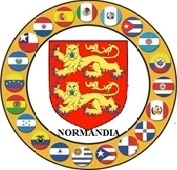 FICHE D'INSCRIPTION / Année 	NOUVEAU MEMBRE	RENOUVELLEMENTDate d'inscription:	JJ/ MM/ ANVeuillez remnlir la fiche en caractére.s d'imnrimerio.